19.11.2019г. на отделении «ОиПП» проведён классный час в группе 304.Тема классного часа: «День матери».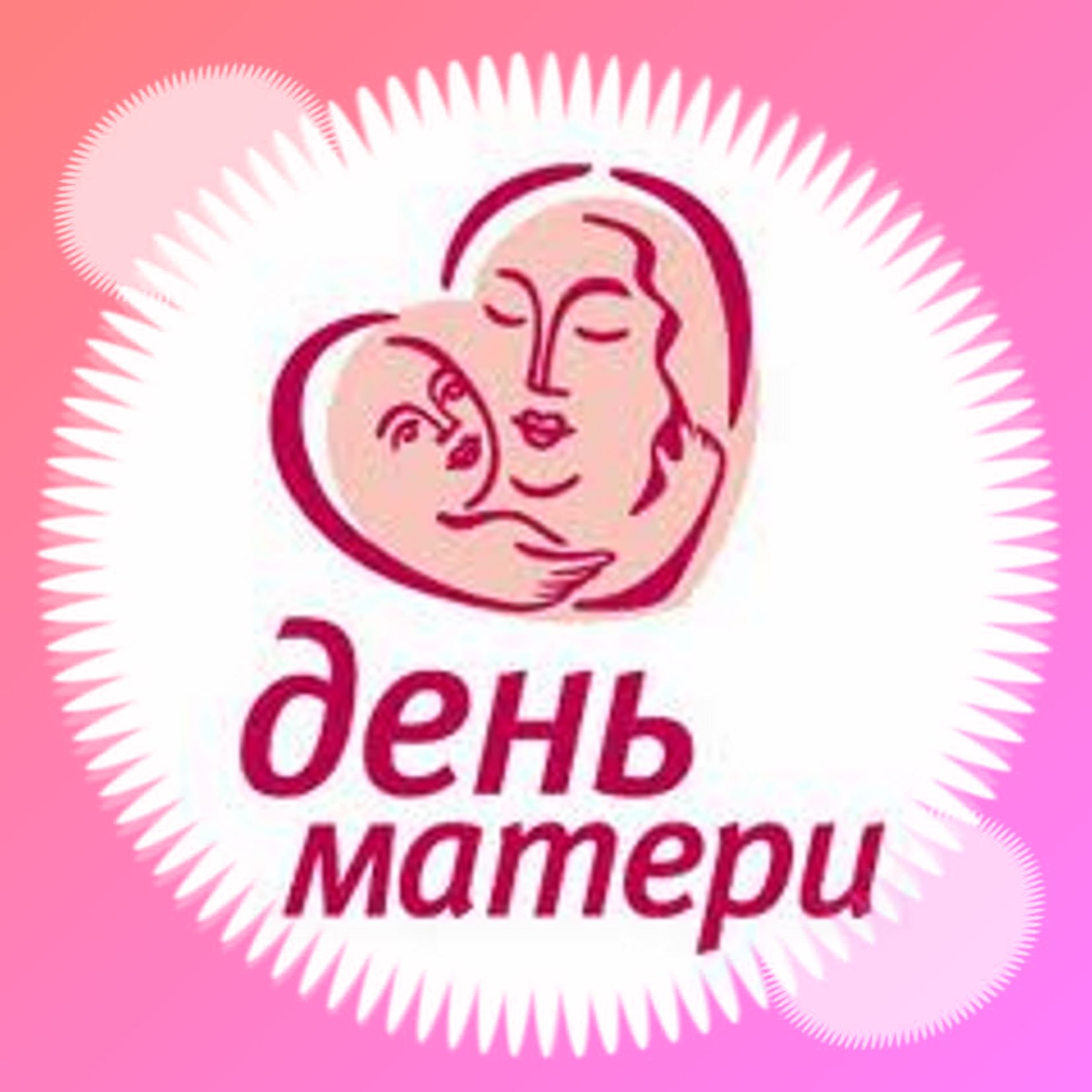 День матери в Российской Федерации стали отмечать с 1998 года. По указу Президента РФ Б. Н. Ельцина этот праздник принято отмечать в последнее воскресенье ноября. Инициативу выдвинула депутат Госдумы А. В. Аларина. 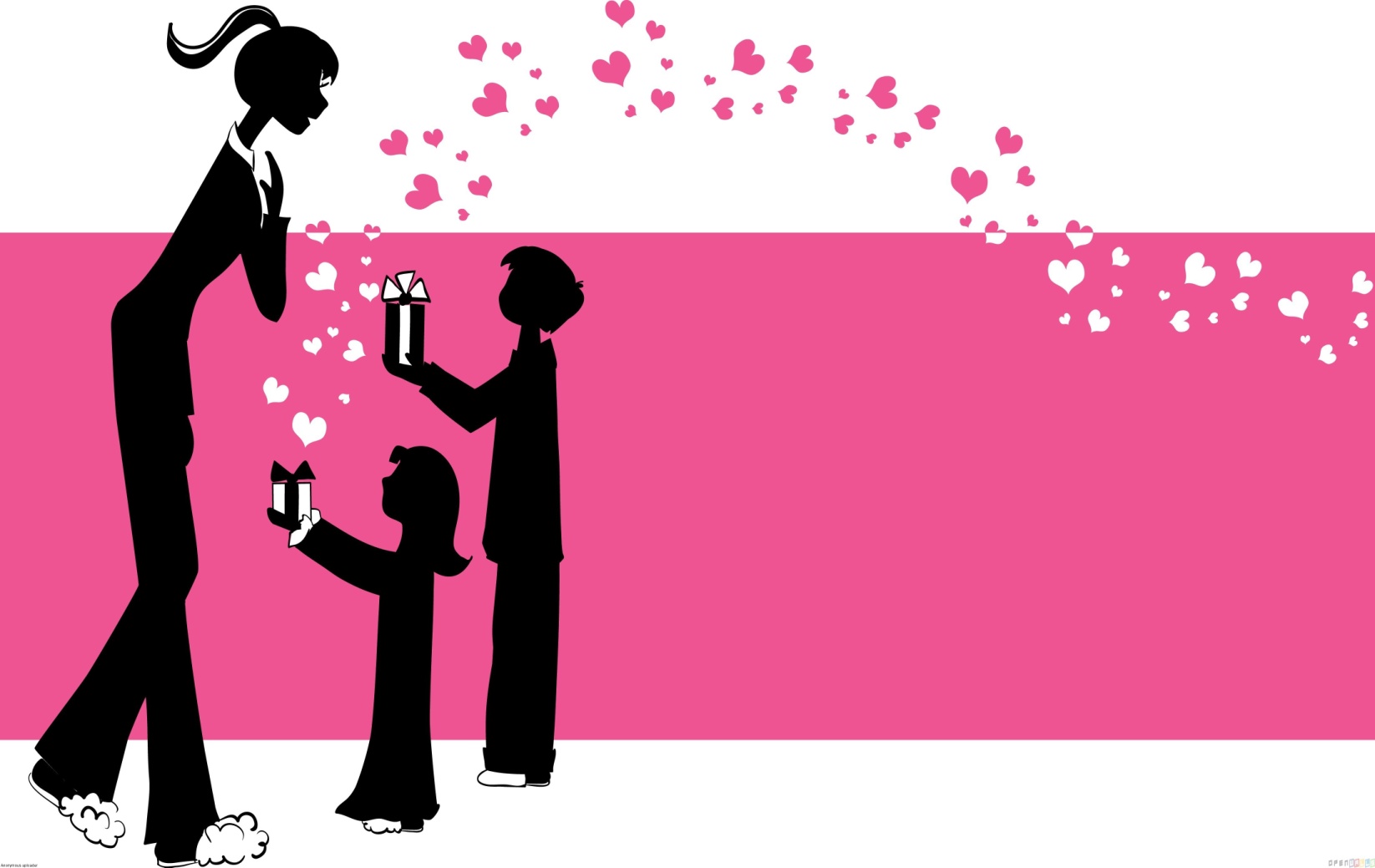 Сегодня праздник матерей отмечают в более 50 странах по-разному. В каждой стране имеются свои особенности празднования. Но везде одинаково одно – в этот день поздравляют и чествуют всех матерей, дарят им подарки. Данное мероприятие проведено   библиотекарем Коваленко Л.Н. Во время проведения классного часа  использовались такие методы как: показ презентации. 